CADEIRA CONFERÊNCIA FIXA STR-0523A PRETA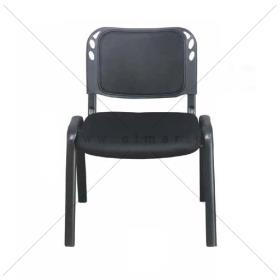 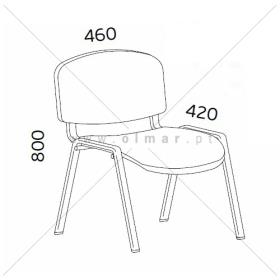 Ref. Fabricante: STR-0523A
Modelo: Operativa
Cor: Preta
Cadeira de conferência fixa de boa qualidade e confortoEstofada em couro PU com encosto acolchoadoBase metálica pintada na cor pretaIdeal para utilização como cadeira de visitantes sem salas de reuniões